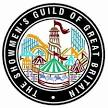 (Founded 1889)THE SHOWMEN’S GUILD OF GREAT BRITAINRegistered Office:Guild House, 41, Clarence Street, Staines-upon-Thames, Middlesex. TW18 4SYTel: 01784 461805/6The Showmen’s Guild of Great Britain was founded in 1889 and is the premier membership body for operators in the travelling funfair industry. Membership is open to any national of the E.E.A. who is over the age of 18 who can satisfy a local Section Committee that they own and operate (or seriously propose to) at Travelling Fairs or Travelling Circuses any of the equipment listed in Guild rules. Firms and Companies are also eligible to join subject to certain conditions.---------------------------------------------------------------------------------------------------------------------------Membership Application for IndividualsApplicant Information: Applicant to initial the bottom of each page and sign in the box on the last pageAll attachments and original documents are to be copied and should be initialled and countersigned by the applicant and the Secretary/Committee member handling the application papersDBS certificates if provided should not be copied but presented in original form and returned when no longer neededFull Name: …………………………………………………	Date of birth: ………………………..Address: …………………………………………………………………………………………………………………………………………………………………………………………………….…………………………………………………			Postcode: …………………Phone: ………………………………				Email: ……………………..	If you have previously been a member of the Guild and are seeking re-election please provide your former Guild number and Section details: …………………………………………………………………………..	Are you a citizen of the United Kingdom? 				Yes/NoIf no, are you authorised to work in the U.K? 				Yes/NoThe Guild is committed to the safeguarding of the public, you must declare any unspent convictions, you must also inform the Guild immediately if you are ever arrested, interviewed under caution or if you have been placed on the Sex Offenders’ Register.Which Section (of the 10 available) do you wish to join? ………………………………………………………………………………………………………………………………………(see list of Section’s with their geographical address) You are required to provide a DBS* certificate at your own expense before admission.*See definition of the Disclosure and Barring service at www.gov.ukDo you have any unspent convictions? 					Yes/NoIf yes, please provide a full explanation in the bow below. We believe it is an honour and a privilege to join the Showmen’s Guild, the Guild therefore protects its proud reputation; you must declare any matters, which if revealed to the public might impact on public confidence in the Guild or Showmen generally, or might bring the Guild or its members into disrepute.Have you ever been a member of, or been associated with, any political group that advocates violence or non-democratic action?							Yes/NoHave you ever been a member of any terrorist organisation, or any proscribed group, or any other body, membership of which is likely to been incompatible with the aims of the Showmen’s Guild?									Yes/NoDo you now or have you ever used recreational drugs?			Yes/NoIf yes, please provide details in the box below: The Showmen’s Guild believes that safety is of paramount importance. We work closely with the Health and Safety Executive, local authorities and other bodies to ensure that members operate safety tested equipment in a safe manner.Is your proposed, or actual, equipment fully insured and tested by an ADIPS approved engineer? 									Yes/NoPlease provide a full list of equipment and supply any relevant certificates: References: Please list two references. These should be persons of good standing who know you well, excluding relatives, and could include persons with whom you have done business in the past. There is no requirement for any of these people to be Showmen or members of the Guild.Reference 1. Full Name: …………………………………………		Relationship: ……………………Address: ……………………………………………………………………………………………….………………………………………………………………………………………………………….………………………………………………………..		Postcode: ………………………….Telephone: ……………………………………………		Email: …………………………….Reference 2. Full Name: …………………………………………		Relationship: ……………………Address: ……………………………………………………………………………………………….………………………………………………………………………………………………………….………………………………………………………..		Postcode: ………………………….Telephone: ……………………………………………		Email: …………………………….Please supply a curriculum vitae or resume explaining your background and business experience. Any information which demonstrates a genuine interest in the business or explains your motivation will be fully considered.Disclaimer and SignatureDeclarations of past mistakes/misdemeanors will not necessarily bar you from becoming a member of the Showmen’s Guild. Every case will be dealt with on its own merits. Dishonesty in completing the application form or when answering questions will almost certainly be a reason for rejection.I certify that my answers are true and complete to the best of my knowledge. I consent for the personal data I have supplied to be used by the Showmen’s Guild and retained for as long as is necessary in order to fully process this application.If this application leads to membership, I understand that false or misleading information in my application or interview may subsequently result in my rejection or expulsion.Should my application be accepted I agree to fully abide by the Guild Rules.Signature: ………………………………………………			Date: ………………..EasternAcadamy Works,Norman Way, Over Business Park, Over Cambridge.                                  CB24 5QELancashire11, St. Mary's Place, Bury, Lancs.BL9 0DZLondon & Home CountiesGuild House,41, Clarence Street,Staines-upon-Thames, Middlesex.TW18 4SYMidlandGuild House, Goscote Lane,Pelsall.WS3 4QGNorthern27, Market Street,Hetton.DH5 9DZNotts & Derby23a, Guildhall Drive,Station Road,Selston, Nottingham.NG16 6GJScotland62, Cambuslang Road,Rutherglen, Glasgow. G73 1AXSouth WalesC/O 7, Rhigos Gardens,Cardiff.CF24 4LSWestern1, Broad Lane, Yate, Bristol.BS37 7LDYorkshire151a, King Street, Drighlington.                            BD11 1EJ